ЗАТВЕРДЖЕНОнаказ департаменту архітектури та містобудування від _______________ № ______Інформаційна карткаДиректор департаменту архітектури та містобудування                                                             А. О. Савін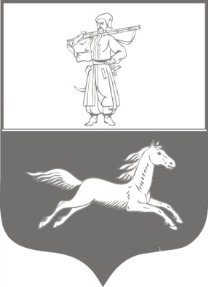 Згідно з вимогами ISO 9001Згідно з вимогами ISO 9001Інформаційна карткаВ-АП-08-13ЧЕРКАСЬКА МІСЬКА РАДАЧЕРКАСЬКА МІСЬКА РАДАЧЕРКАСЬКА МІСЬКА РАДАНАДАННЯ ДОЗВОЛУ НА РОЗРОБЛЕННЯ ПРОЕКТУ ЗЕМЛЕУСТРОЮ ЩОДО ВІДВЕДЕННЯ ВІЛЬНОЇ ВІД КАПІТАЛЬНОЇ ЗАБУДОВИ ЗЕМЕЛЬНОЇ ДІЛЯНКИ У ВЛАСНІСТЬ ГРОМАДЯНАМ (ІЗ ЗЕМЕЛЬ КОМУНАЛЬНОЇ ВЛАСНОСТІ)НАДАННЯ ДОЗВОЛУ НА РОЗРОБЛЕННЯ ПРОЕКТУ ЗЕМЛЕУСТРОЮ ЩОДО ВІДВЕДЕННЯ ВІЛЬНОЇ ВІД КАПІТАЛЬНОЇ ЗАБУДОВИ ЗЕМЕЛЬНОЇ ДІЛЯНКИ У ВЛАСНІСТЬ ГРОМАДЯНАМ (ІЗ ЗЕМЕЛЬ КОМУНАЛЬНОЇ ВЛАСНОСТІ)НАДАННЯ ДОЗВОЛУ НА РОЗРОБЛЕННЯ ПРОЕКТУ ЗЕМЛЕУСТРОЮ ЩОДО ВІДВЕДЕННЯ ВІЛЬНОЇ ВІД КАПІТАЛЬНОЇ ЗАБУДОВИ ЗЕМЕЛЬНОЇ ДІЛЯНКИ У ВЛАСНІСТЬ ГРОМАДЯНАМ (ІЗ ЗЕМЕЛЬ КОМУНАЛЬНОЇ ВЛАСНОСТІ)НАДАННЯ ДОЗВОЛУ НА РОЗРОБЛЕННЯ ПРОЕКТУ ЗЕМЛЕУСТРОЮ ЩОДО ВІДВЕДЕННЯ ВІЛЬНОЇ ВІД КАПІТАЛЬНОЇ ЗАБУДОВИ ЗЕМЕЛЬНОЇ ДІЛЯНКИ У ВЛАСНІСТЬ ГРОМАДЯНАМ (ІЗ ЗЕМЕЛЬ КОМУНАЛЬНОЇ ВЛАСНОСТІ)НАДАННЯ ДОЗВОЛУ НА РОЗРОБЛЕННЯ ПРОЕКТУ ЗЕМЛЕУСТРОЮ ЩОДО ВІДВЕДЕННЯ ВІЛЬНОЇ ВІД КАПІТАЛЬНОЇ ЗАБУДОВИ ЗЕМЕЛЬНОЇ ДІЛЯНКИ У ВЛАСНІСТЬ ГРОМАДЯНАМ (ІЗ ЗЕМЕЛЬ КОМУНАЛЬНОЇ ВЛАСНОСТІ)1Орган, який надає послугуОрган, який надає послугуДепартамент архітектури та містобудування Черкаської міської радим. Черкаси, вул. Байди Вишневецького, 36, тел. 36-20-38Режим роботи: Пн – Чт   800-1715Пт   800-1600Обід: 1300-1400e-mail: architecture@chmr.gov.uaДепартамент архітектури та містобудування Черкаської міської радим. Черкаси, вул. Байди Вишневецького, 36, тел. 36-20-38Режим роботи: Пн – Чт   800-1715Пт   800-1600Обід: 1300-1400e-mail: architecture@chmr.gov.ua2Місце подання документів та отримання результату послугиМісце подання документів та отримання результату послугиЦентр надання адміністративних послугвул. Благовісна, 170, тел. 33-07-01Режим роботи:   Пн 8.00 – 17.00Вт 8:00 – 20:00Ср 8:00 – 17:00Чт 8:00 – 20:00Пт 8:00 – 17:00Сб 8:00 – 15:00Центр надання адміністративних послугвул. Благовісна, 170, тел. 33-07-01Режим роботи:   Пн 8.00 – 17.00Вт 8:00 – 20:00Ср 8:00 – 17:00Чт 8:00 – 20:00Пт 8:00 – 17:00Сб 8:00 – 15:003Перелік необхідних документів, вимоги до них та спосіб поданняПерелік необхідних документів, вимоги до них та спосіб подання1. Клопотання.2. Копія паспорту громадянина України (1, 2 сторінки, місце реєстрації) та копія довідки про присвоєння ідентифікаційного номера (завірені належним чином). 3. Письмова згода землекористувача, засвідчена нотаріально (у разі вилучення земельної ділянки (або її частини).4. Документи які підтверджують право на першочергове отримання земельної ділянки із земель комунальної власності (в разі наявності завірені належним чином).5. Графічні матеріали, на яких зазначено бажане місце розташування земельної ділянки та її  площу.Подання документів здійснюється особисто замовником або уповноваженою особою, поштою, у випадках передбачених законом за допомогою засобів телекомунікаційного зв’язку.Клопотання встановленого зразка в оригіналі та документи згідно переліку.1. Клопотання.2. Копія паспорту громадянина України (1, 2 сторінки, місце реєстрації) та копія довідки про присвоєння ідентифікаційного номера (завірені належним чином). 3. Письмова згода землекористувача, засвідчена нотаріально (у разі вилучення земельної ділянки (або її частини).4. Документи які підтверджують право на першочергове отримання земельної ділянки із земель комунальної власності (в разі наявності завірені належним чином).5. Графічні матеріали, на яких зазначено бажане місце розташування земельної ділянки та її  площу.Подання документів здійснюється особисто замовником або уповноваженою особою, поштою, у випадках передбачених законом за допомогою засобів телекомунікаційного зв’язку.Клопотання встановленого зразка в оригіналі та документи згідно переліку.4Оплата (підстава, розмір та реквізити для оплати в разі платності)Оплата (підстава, розмір та реквізити для оплати в разі платності)Безоплатно.Безоплатно.5.Термін надання послуги Термін надання послуги Адміністративна послуга вважається наданою з моменту отримання її суб’єктом звернення. Адміністративна послуга вважається наданою з моменту отримання її суб’єктом звернення. 6.Строк надання послуги Строк надання послуги Протягом 30 календарних днів, а в разі неможливості прийняття зазначеного рішення у такий строк - на першому засіданні Черкаської міської ради після закінчення цього строку.У разі якщо у місячний строк з дня реєстрації заяви міською радою не надано дозволу на розроблення проєкту землеустрою щодо відведення земельної ділянки особі, якій належить право власності на об’єкт нерухомості (жилий будинок, іншу будівлю, споруду), розташований на такій земельній ділянці або мотивованої відмови у його наданні, то замовник, у місячний строк з дня закінчення зазначеного строку має право замовити розроблення проєкту землеустрою щодо відведення земельної ділянки без надання такого дозволу, про що письмово повідомляє міську раду. До письмового повідомлення додається договір на виконання робіт із землеустрою щодо відведення земельної ділянки.Протягом 30 календарних днів, а в разі неможливості прийняття зазначеного рішення у такий строк - на першому засіданні Черкаської міської ради після закінчення цього строку.У разі якщо у місячний строк з дня реєстрації заяви міською радою не надано дозволу на розроблення проєкту землеустрою щодо відведення земельної ділянки особі, якій належить право власності на об’єкт нерухомості (жилий будинок, іншу будівлю, споруду), розташований на такій земельній ділянці або мотивованої відмови у його наданні, то замовник, у місячний строк з дня закінчення зазначеного строку має право замовити розроблення проєкту землеустрою щодо відведення земельної ділянки без надання такого дозволу, про що письмово повідомляє міську раду. До письмового повідомлення додається договір на виконання робіт із землеустрою щодо відведення земельної ділянки.7.Послідовність дій при наданні послуги Послідовність дій при наданні послуги 1. Прийом, реєстрація адміністраторами Центру та передача отриманих документів до департаменту архітектури та містобудування протягом 1 дня.2. Підготовка управлінням планування та архітектури інформації з містобудівної документації щодо наявності містобудівних обмежень та обтяжень у використанні земельної ділянки протягом 2 днів.3. Отримання інформації з державного реєстру речових прав на нерухоме майно та з державного земельного кадастру протягом 1 дня.4. Підготовка проєкту рішення міської ради про надання дозволу на розроблення проекту землеустрою або мотивованої відмови в його наданні протягом 5 днів;5. Погодження та передача проєкту рішення до відділу з питань роботи ради протягом 6 днів;6. Розгляд проєкту рішення у постійних комісіях протягом 5 днів або згідно Регламенту Черкаської міської ради; 7. Прийняття міською радою рішення про надання дозволу на розроблення проєкту землеустрою або про мотивовану відмову у його наданні протягом 1 дня, а в разі неможливості прийняття рішення у такий строк – на першому засіданні Черкаської міської ради після закінчення цього строку або згідно Регламенту Черкаської міської ради;8. Передача прийнятого рішення до департаменту архітектури та містобудування протягом 5 днів;9. Підготовка та підписання супровідного листа до рішення протягом 3 днів.10. Передача прийнятого рішення (витягу з рішення) або відмови в його наданні адміністратору Центру протягом 1 дня.1. Прийом, реєстрація адміністраторами Центру та передача отриманих документів до департаменту архітектури та містобудування протягом 1 дня.2. Підготовка управлінням планування та архітектури інформації з містобудівної документації щодо наявності містобудівних обмежень та обтяжень у використанні земельної ділянки протягом 2 днів.3. Отримання інформації з державного реєстру речових прав на нерухоме майно та з державного земельного кадастру протягом 1 дня.4. Підготовка проєкту рішення міської ради про надання дозволу на розроблення проекту землеустрою або мотивованої відмови в його наданні протягом 5 днів;5. Погодження та передача проєкту рішення до відділу з питань роботи ради протягом 6 днів;6. Розгляд проєкту рішення у постійних комісіях протягом 5 днів або згідно Регламенту Черкаської міської ради; 7. Прийняття міською радою рішення про надання дозволу на розроблення проєкту землеустрою або про мотивовану відмову у його наданні протягом 1 дня, а в разі неможливості прийняття рішення у такий строк – на першому засіданні Черкаської міської ради після закінчення цього строку або згідно Регламенту Черкаської міської ради;8. Передача прийнятого рішення до департаменту архітектури та містобудування протягом 5 днів;9. Підготовка та підписання супровідного листа до рішення протягом 3 днів.10. Передача прийнятого рішення (витягу з рішення) або відмови в його наданні адміністратору Центру протягом 1 дня.8.Результат послугиРезультат послугиРішення міської ради про надання дозволу на розроблення проєкту землеустрою щодо відведення земельної ділянки, мотивованої відмови в його наданні або інформація заявнику щодо повернення документів згідно вимог чинного законодавства.Рішення міської ради про надання дозволу на розроблення проєкту землеустрою щодо відведення земельної ділянки, мотивованої відмови в його наданні або інформація заявнику щодо повернення документів згідно вимог чинного законодавства.9.Спосіб отримання результату послугиСпосіб отримання результату послугиУ спосіб, обраний замовником: особисто, поштою або через уповноваженого представника.У спосіб, обраний замовником: особисто, поштою або через уповноваженого представника.10.Перелік нормативно-правових документів, що регулюють надання послугиПерелік нормативно-правових документів, що регулюють надання послуги1. Закон України «Про адміністративні послуги».2. Закон України «Про місцеве самоврядування в Україні», ст.ст. 26, 33.3. Земельний кодекс України, ст.ст. 12, 40, 81, 93, 116, 118, 121, 122, 123, 124, 134.4. Закон України «Про оренду землі» ст. 6.5. Закон України «Про землеустрій», ст.ст. 19, 25, 26, 50.6. Закон України «Про Державний земельний кадастр».7. Закон України «Про внесення змін до деяких законодавчих актів України щодо розмежування земель державної та комунальної власності» від 06.09.2012 № 5245-VI, «Прикінцеві та перехідні положення».8. Закон України «Про статус ветеранів війни, гарантії їх соціального захисту», п. 20 ст. 13.9. Закон України «Про основи соціальної захищеності інвалідів в Україні», ст. 30.10. Закон України «Про регулювання містобудівної діяльності».11. Рішення Черкаської міської ради від 09.02.2012 № 3-582 «Про затвердження Порядку оформлення прав на земельні ділянки у м. Черкаси».1. Закон України «Про адміністративні послуги».2. Закон України «Про місцеве самоврядування в Україні», ст.ст. 26, 33.3. Земельний кодекс України, ст.ст. 12, 40, 81, 93, 116, 118, 121, 122, 123, 124, 134.4. Закон України «Про оренду землі» ст. 6.5. Закон України «Про землеустрій», ст.ст. 19, 25, 26, 50.6. Закон України «Про Державний земельний кадастр».7. Закон України «Про внесення змін до деяких законодавчих актів України щодо розмежування земель державної та комунальної власності» від 06.09.2012 № 5245-VI, «Прикінцеві та перехідні положення».8. Закон України «Про статус ветеранів війни, гарантії їх соціального захисту», п. 20 ст. 13.9. Закон України «Про основи соціальної захищеності інвалідів в Україні», ст. 30.10. Закон України «Про регулювання містобудівної діяльності».11. Рішення Черкаської міської ради від 09.02.2012 № 3-582 «Про затвердження Порядку оформлення прав на земельні ділянки у м. Черкаси».11.Перелік підстав для відмови у наданні послугиПерелік підстав для відмови у наданні послугиВиявлення в поданих документах недостовірної інформації або інформації, яка суперечить вимогам нормативно – правових документів, які регламентують надання послуги.Виявлення в поданих документах недостовірної інформації або інформації, яка суперечить вимогам нормативно – правових документів, які регламентують надання послуги.12.Порядок оскарження дій (бездіяльності) і прийнятих рішень, що здійснені при наданні адміністративної послугиПорядок оскарження дій (бездіяльності) і прийнятих рішень, що здійснені при наданні адміністративної послугиСкарга на дії (бездіяльність) посадових осіб подається міському голові замовником послуги через відділ звернень                                        (вул. Б. Вишневецького, 36, каб. 106).Оскарження дій (бездіяльності), рішень адміністративного органу, органу, який приймає рішення про надання послуги, здійснюється в судовому порядку.Скарга на дії (бездіяльність) посадових осіб подається міському голові замовником послуги через відділ звернень                                        (вул. Б. Вишневецького, 36, каб. 106).Оскарження дій (бездіяльності), рішень адміністративного органу, органу, який приймає рішення про надання послуги, здійснюється в судовому порядку.